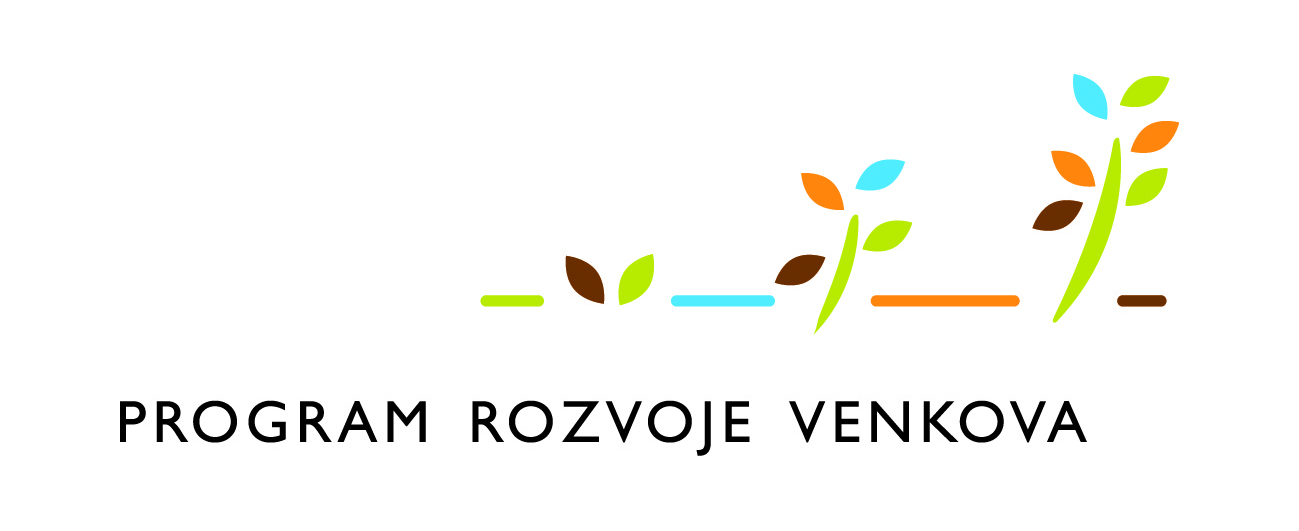 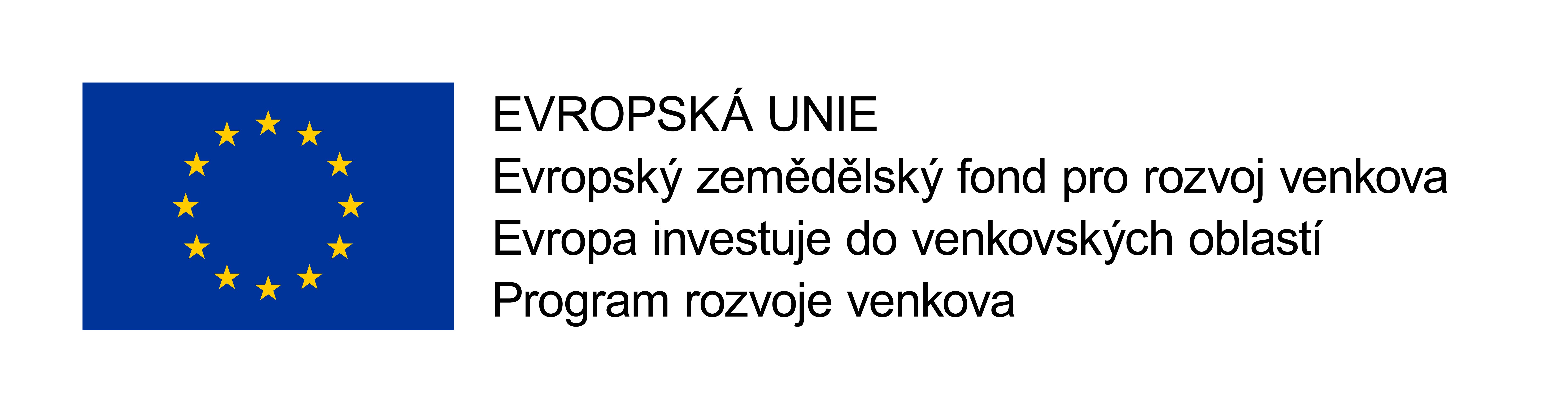 Zápis z jednání Pracovní skupiny MV  k  návrhu nařízení vlády implementujícího jedno ze zemědělských opatření PRV (platby pro oblasti s přírodními či jinými zvláštním omezeními).Datum a místo konání: 2. 11. 2017, 14:30, SVS, Slezská 100, velký sálPřítomni dle prezenční listiny: MZe, Odbor environmentálních podpor PRV – Ing. David Kuna, Ing. Stanislav Němec, Ing. Petra Dvořáková, Ing. Marie PerglerováMinisterstvo pro místní rozvoj – Ing. Michail MarinkovičMinisterstvo životního prostředí – Ing. Roman ScharfZemědělský svaz ČR – Ing. Jan UlrichSvaz marginálních oblastí – Ing. Jiří MachSpolečnost mladých agrárníků ČR – Petr MahrSvaz chovatelů českého strakatého skotu – Lubomír PiskAgrární komora ČR– Ing. Václav HlaváčekČeskomoravský svaz zemědělských podnikatelů – Ing. Karolína MenclováPředstavení změn v rámci navrhovaného nařízení vládyŘO Kuna prezentoval změny v opatření M13 Platby pro oblasti s přírodními či jinými zvláštními omezeními, které souvisejí s povinností nově vymezit oblasti, které čelí značným přírodním omezením (ostatní ANC) podle čl. 32 odst. 1 písm. b) nařízení (EU) č. 1305/2013. Tento tzv. proces redefinice se skládá ze dvou kroků – vymezení podle biofyzikálních kritérií a provedení jemného doladění. Z důvodu aktualizace zdrojových dat se mění také vymezení oblastí podle čl. 32 odst. 1 písm. c) (tzv. specifických oblastí). Oblasti, dosud označované jako LFA se po redefinici označují jako ANC. Se změnou vymezených oblastí souvisí stanovení nových sazeb, podmínek pro výplatu dotace a také vyřazení některých oblastí, které jsou dnes v rámci LFA vymezeny a proto je ze strany MZe navrhováno nové nařízení vlády, které uvedené změny implementuje do právního řádu ČR.MZe konkrétně navrhuje novelu NV 72/2015 Sb., která stanovuje podmínky pro oblasti, které v období 2015-2017 byly zařazeny v oblastech LFA - OA nebo OB a nesplnily kritéria pro zařazení do ANC od roku 2018 a nové nařízení vlády, které stanovuje podmínky pro oblasti ANC – horské, ostatní a specifické.  Seznam obcí a katastrálních území je již uveřejněn na stránkách eagri.cz. (http://eagri.cz/public/web/mze/dotace/program-rozvoje-venkova-na-obdobi-2014/opatreni/m13-platby-pro-oblasti-sprirodnimi-ci/redefinice-lfa/pracovni-seznam-k-u-zarazenych-do-anc-od.html)Novela nařízení vlády č. 72/2015 Sb. zachovává podmínky platby v současné podobě, nicméně stanovuje postupně se snižující sazby, které je možné vyplácet těmto vyřazovaným oblastem do roku 2020, v souladu s legislativou EU.Návrh nařízení vlády pro oblasti ANC mj. zavádí nové členění ostatních ANC do třech skupin (O1 až O3), dále výplatu dotací na veškerou zemědělskou půdu ve všech typech ANC – horské, ostatní i specifické a systém diferenciace plateb na základě faremního systému. Faremní systémy budou identifikovány 2 – převažující rostlinná výroba a převažující živočišná výroba, s ohledem na intenzitu chovu hospodářských zvířat přepočtenou na 1 ha zemědělské půdy podniku.Diskuze: Ing. Menclová (ČMSZP): Dokdy bude rozhodnuto o započítávání prasat do intenzity chovu hospodářských zvířat? Ing. Kuna (MZe): Během dalšího týdne bude o tomto tématu diskutovat pan náměstek Sekáč  s panem ministrem. Ing. Ulrich (ZS ČR): V čem konkrétně spočívají problémy se započítáváním prasat? Ing. Kuna (MZe): Jedná se o vazbu na prioritu životního prostředí a zachování nebo zvyšování biodiverzity, kdy se EK zabývá otázkou, zda chovy prasat následná aplikace kejdy prasat skutečně k této prioritě přispívají. Nově by bylo v rámci faremního systému podpořeno cca 300 podniků, což způsobuje nutnost provedení přepočtu újmy a sazeb. Dále se jedná o problémy na administrativní úrovni, především co se týká provádění kontrol na místě. Také je problematické stanovení přepočítávacích koeficientů pro jednotlivé kategorie prasat.  Ing. Hlaváček (AK ČR): Je kvantifikován objem finančních prostředků v případě započítávání prasat? Ing. Kuna (MZe): Jedná se o 333 tis. EUR/rok (8,7 mil. Kč/rok). Ten objem není tak velký, nicméně navýšení počtu podniků a přepočítání časové řady zásadním způsobem změní diferenciační procento mezi faremními systémy živočišná a rostlinná výroba. Ing. Ulrich (ZS ČR): V souvislosti s diskuzí o započítávání prasat se ozývají dotazy, proč nezapočítávat veškeré kategorie hospodářských zvířat, tedy i drůbež? Na druhou stranu kromě aspektu životního prostředí, podpory v ANC kompenzují hospodaření v ne úplně příznivých podmínkách, takže je třeba zvážit i to.  Ing. Kuna (MZe): Určitě ano, nicméně se hůře obhajuje např. používání kejdy prasat a intenzity hospodaření ve vztahu k produkci kejdy v oblastech, kde se máme především zaměřit na udržitelné hospodaření. Nicméně toto bude předmětem rozhodnutí pana ministra. Ing. Mach (SMO): Rozeslaný návrh nařízení vlády obsahuje ustanovení týkající se prasat, nicméně sazby v tomto návrhu ještě nejsou přepočítány na podporu chovu prasat ve faremním systému živočišná výroba. Budou sazby v návrhu nařízení vlády upraveny před rozesláním do vnitřního připomínkového řízení?Ing. Kuna (MZe): V nařízení vlády byly rozeslány sazby před započítáním prasat a to z toho důvodu, že v době kdy bylo nařízení vlády rozesláno. jsme nové sazby zohledňující podniky s chovem prasat ještě neměli k dispozici. V případě, že by padlo rozhodnutí o započítávání prasat do intenzity chovu zvířat, došlo by samozřejmě k opravě i v nařízení vlády podle sazeb diskutovaných na 11. PS LFA.  Zapsala: Ing. Marie PerglerováSchválil: Ing. David Kuna    